	，日内瓦尊敬的先生/女士：继电信标准化局的第123号通函，现谨随函附上有关ITU-T IPTV-GSI会议的签证信息，该会议将于2010年9月20至27日在Biopolis（新加坡生物科技园）举行，地址：30 Biopolis Street, Matrix Building, Level 3, Singapore 138668。需申请签证的国家清单，请查看：http://www.ica.gov.sg/services_centre_overview.aspx?pageid=252&secid=165对于需签证才能前往新加坡的人员，负责在签证申请方面给予协助的人员联系方式如下：Woo Yim Leng女士
高级经理（资源管理与标准）
电话：+65 6211 1915
传真：+65 6211 2234
电子邮件：WOO_Yim_Leng@ida.co.sg 顺致敬意！电信标准化局主任
马尔科姆∙琼森电信标准化局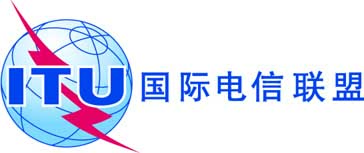 文号：电信标准化局第123号通函
补遗1-	致国际电联各成员国主管部门-	致ITU-T部门成员；-	致ITU-T部门准成员；-	致ITU-T各研究组正副主席；电话：传真：电子邮件：+41 22 730 5866
+41 22 730 5853
tsbiptv@itu.int抄送：-	电信发展局主任；-	无线电通信局主任事由：ITU-T IPTV-GSI（全球标准举措）活动
2010年9月20-27日，新加坡